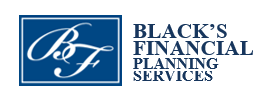 If there are multiple rental properties, please use a separate worksheet for each property.If you rent a portion of your own home, please provide the area used for the rental unit:Percentage of home used for rental	      	OR		square footage of whole home: ______________________________________________ %				square footage of rental area:    _______________________Are you an Airbnb host?     Yes	 No		Are you an HST registrant?     Yes	   No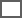 Indicate if the rental began or ended during the year:   Began       Ended     Date(mm/dd/yyyy): _______________ Did you sell your property or refinance:                       Yes           No	         Date(mm/dd/yyyy): ______________          PURCHASES May include items such as appliances, furniture, repairs, and additions/improvements to property over $500 each.  Otherwise include in “Other” under Rental Expense.VEHICLE EXPENSES			You may be able to claim vehicle expenses if you own two or more rental properties and you collect rent, provide management or perform/supervise maintenance.Other Information__________________________________________________________________________________________________________________________________________________________________________________________________________________________________________________________________________________________________________________________________________________________________________________________________________________________________________________________________________________________________________________________________________________________________Tax yearNameAddress of propertyCo-owner (if applicable)% of co-ownershipNumber of unitsRENTAL INCOME (annual)$RENTAL EXPENSETOTAL COST (annual)Advertising$Insurance$Mortgage interest (not principle)$Bank charges$Office expenses$Legal or accounting fees$Tax preparation fees $Management & administration fees$Maintenance & repair$Property taxes$Utilities:$$$Other:$$$DescriptionDate purchased (mm/dd/yyyy)Cost (HST included)Item #1$Item #2$Item #3$Item #4$Vehicle: year, make & model:Date purchased:subtotal $                              HST $                         Total $Date leased:subtotal $                              HST $                         Total $Date put into use for rental income:Date sold:subtotal $                              HST $                         Total $Date taken out of use for rental income:Total kilometres for year:Kilometres for rental-use only:Vehicle Expenses:SubtotalHSTTotalFuel$$$Maintenance & repair$$$Insurance$$$License & registration$$$Interest paid$$$Lease payments$$$Parking fees (rental-use only)$$$Other: